План мероприятий МБДОУ №68 по внедрению комплекса ГТО на 2017-2018 учебный год. 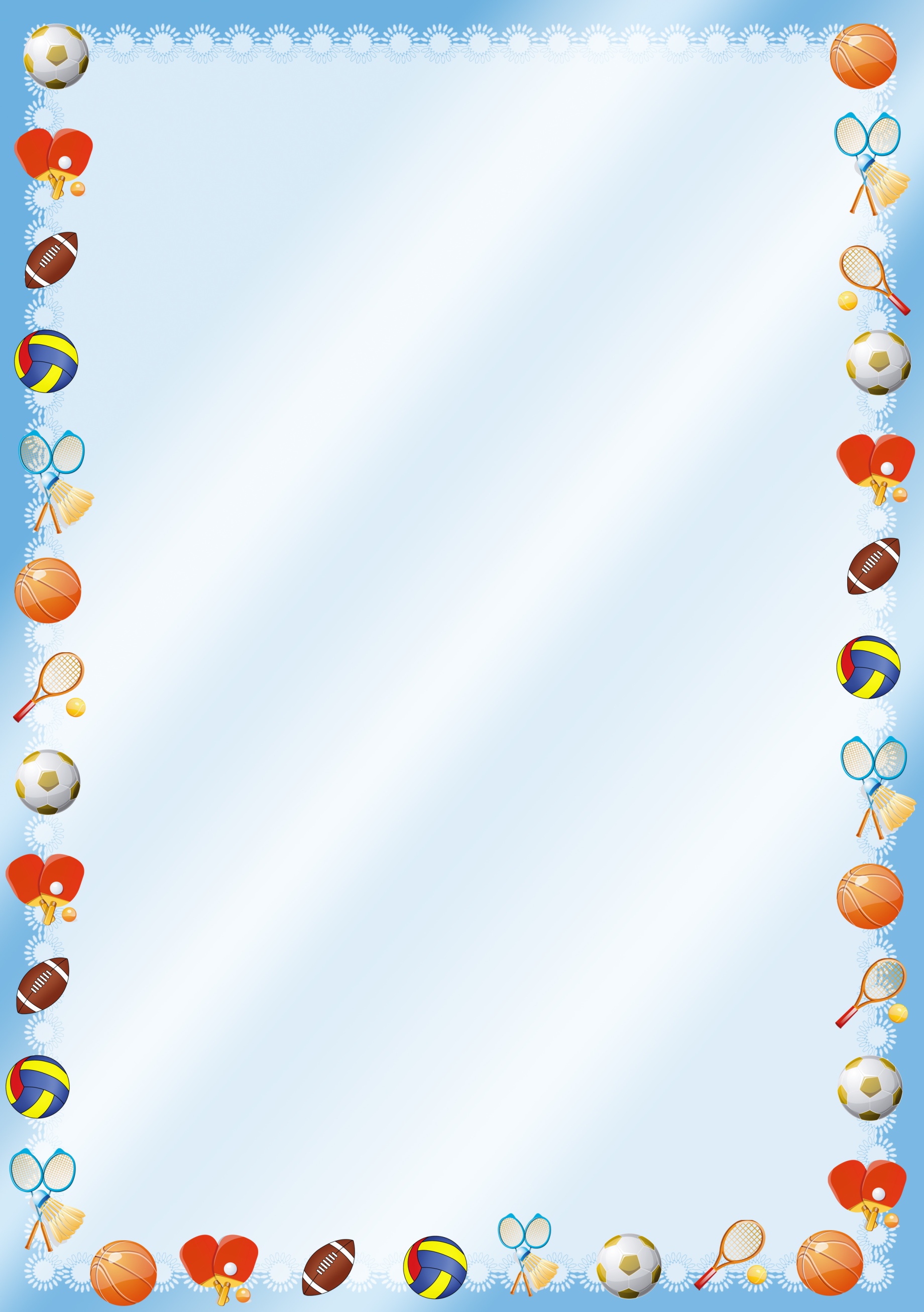 № п/пМероприятиеСрокиОтветственныеНормативно-правовое и ресурсное обеспечениеНормативно-правовое и ресурсное обеспечениеНормативно-правовое и ресурсное обеспечениеНормативно-правовое и ресурсное обеспечение1Разработка нормативно – правовых документов, регламентирующих поэтапное внедрение Всероссийского физкультурно – спортивного комплекса «Готов к труду и обороне»СентябрьРуководитель, рабочая группа внедрения комплекса ГТО2Создание рабочей группы внедрения комплекса ГТОСентябрьРуководитель3Мониторинг материально – технической базыВесь периодРуководитель, рабочая группа внедрения комплекса ГТО4Повышение профессионального мастерства по ГТОВ течение годаИнструктор пофизической культуре5Составление графика по сдаче норм ГТОСентябрьРабочая группа внедрения комплекса ГТО, инструктор по физической культуреПрограммно-методическое, технологическое и организационное обеспечение системы внедрения ГТОПрограммно-методическое, технологическое и организационное обеспечение системы внедрения ГТОПрограммно-методическое, технологическое и организационное обеспечение системы внедрения ГТОПрограммно-методическое, технологическое и организационное обеспечение системы внедрения ГТО6Внесение изменений в основную образовательную программу МБДОУ№68АвгустЗаместитель заведующего по ВМР, рабочая группа внедрения комплекса ГТОИнформационное сопровождение и проведение масштабной информационно-разъяснительнойИнформационное сопровождение и проведение масштабной информационно-разъяснительнойИнформационное сопровождение и проведение масштабной информационно-разъяснительнойИнформационное сопровождение и проведение масштабной информационно-разъяснительной7Создание в сети Интернет на официальном сайте МБДОУ вкладки «Детский сад вместе с ГТО»СентябрьОтветственный за ведение сайта, рабочая группа внедрения комплекса ГТО8Создание электронной базы данных  о достижениях и результатах ГОТ нормативовВесь периодРабочая группа внедрения комплекса ГТО, воспитатели9Размещение информации о планах работы, готовящихся мероприятиях, фотоматериалыВесь периодМониторинговые процедуры, обеспечивающие внедрение ГТОМониторинговые процедуры, обеспечивающие внедрение ГТОМониторинговые процедуры, обеспечивающие внедрение ГТОМониторинговые процедуры, обеспечивающие внедрение ГТО10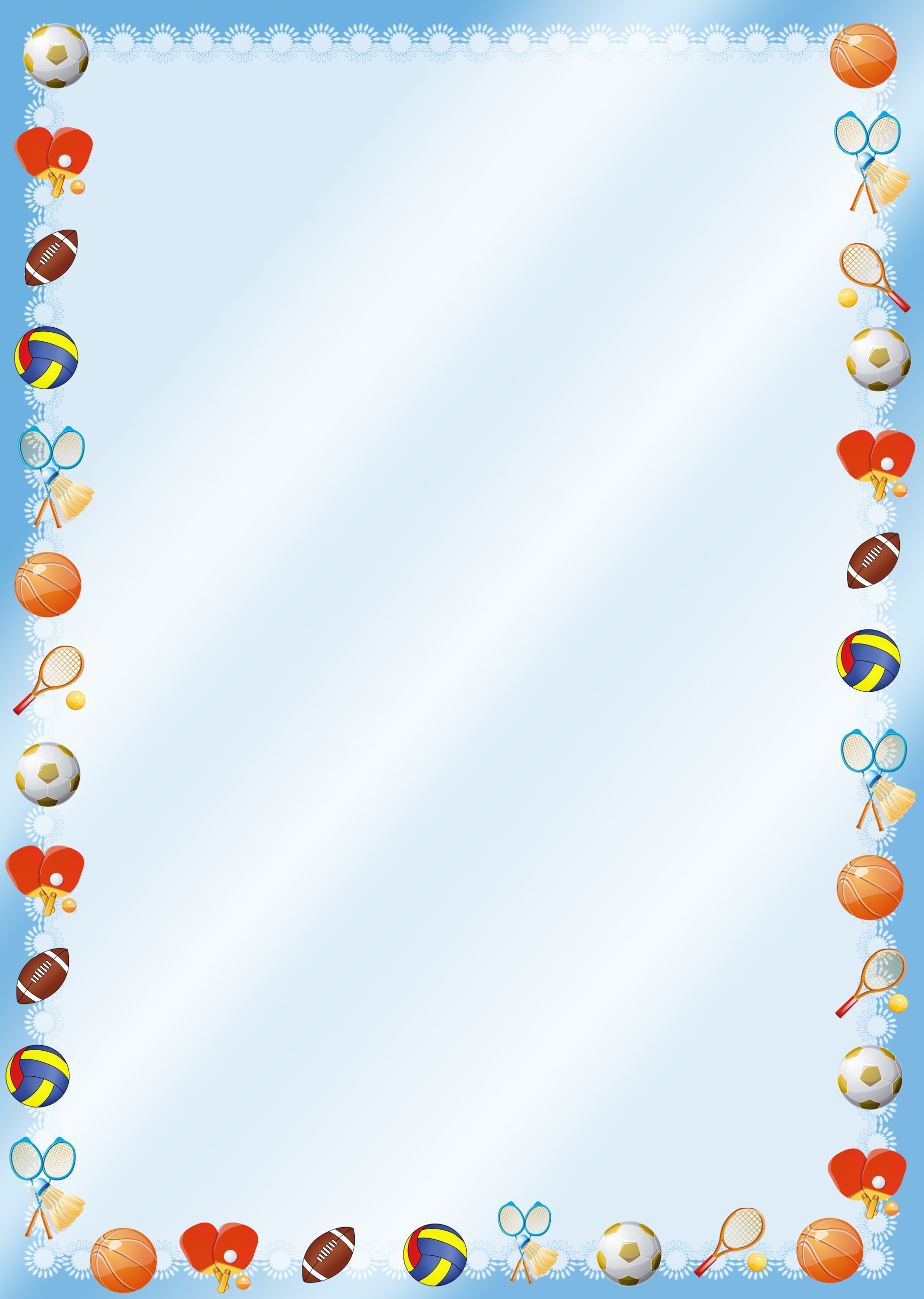 11Мониторинг физической подготовки воспитанников: Бег на 10 м/с, на30 м/с, на расстоянии; прыжок в длину с места толчком двумя ногами;метание набивного мяча, мешочка в даль; статическое равновесие (с); сила кисти рук(правая, левая рука); становая сила,кг. 2 раза в год (сентябрь, май)Инструктор по физической культуре, воспитатели. Инструктор по физической культуре, воспитатели12Консультации для родителей:«Зачем нужно ГТО в дошкольном возрасте?»октябрьИнструктор по физической культуре, воспитателиОрганизация и проведение мероприятий спортивной и военно – патриотической направленности.Организация и проведение мероприятий спортивной и военно – патриотической направленности.Организация и проведение мероприятий спортивной и военно – патриотической направленности.Организация и проведение мероприятий спортивной и военно – патриотической направленности.13«Бывалые солдаты»«Мы веселые ребята»февральВоспитателиИнструктор физической культуры14«Учите бегать, прыгать, лазать и скакать» или «Подготовка к ГТО в ДОУ»ФевральИнструктор пофизической культуре, воспитатели15Консультация для педагогов «Требования к уровню физической подготовленности населения при выполнении нормативов Всероссийского физкультурного спортивного комплекса «Готов к труду и обороне» (ГТО) 1 ступень, возрастная группа от 6 до 7лет.АпрельИнструктор пофизической культуре16«Веселые старты»апрельИнструктор по физической культуревоспитатели17Педагогический час «Готовность ДОУ к реализации Всероссийского физкультурно–спортивного комплекса «Готов к труду и обороне»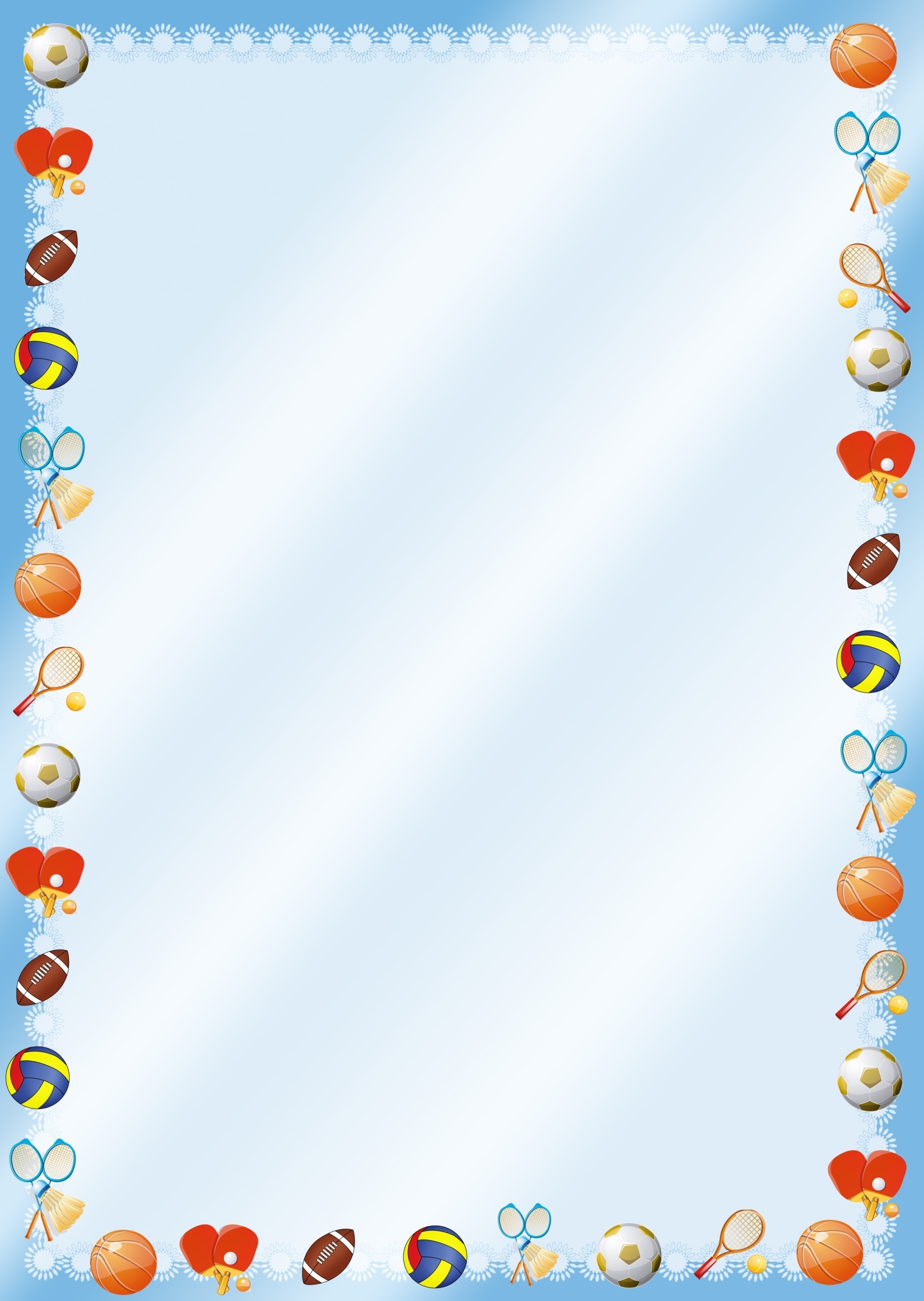 апрельЗаместитель заведующего по ВМР, рабочая группа внедрения комплекса ГТО18«Мама, папа я – Спортивная семья!»майВоспитателиИнструктор по физической культуре19Итоговый сбор участников ГТОмайРуководитель, заместитель заведующего по ВМР